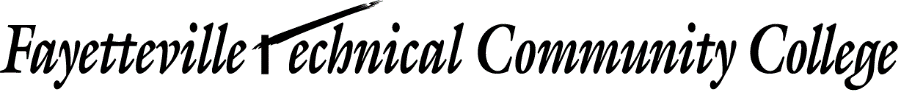 MEMORANDUMTO:TO:Senior Vice President for Academic and Student Services Senior Vice President for Academic and Student Services Senior Vice President for Academic and Student Services Senior Vice President for Academic and Student Services Senior Vice President for Academic and Student Services Senior Vice President for Academic and Student Services Senior Vice President for Academic and Student Services Senior Vice President for Academic and Student Services Senior Vice President for Academic and Student Services Senior Vice President for Academic and Student Services Senior Vice President for Academic and Student Services Senior Vice President for Academic and Student Services THRU:THRU:Academic Dean:Academic Dean:Academic Dean:THRU:THRU:Division Chair:Division Chair:Division Chair:THRU:THRU:Department Chair/Program Coordinator:Department Chair/Program Coordinator:Department Chair/Program Coordinator:Department Chair/Program Coordinator:Department Chair/Program Coordinator:Department Chair/Program Coordinator:Department Chair/Program Coordinator:Department Chair/Program Coordinator:Department Chair/Program Coordinator:FROM:FROM:Faculty Member:Faculty Member:Faculty Member:Faculty Member:DATE:DATE:SUBJECT:SUBJECT:Online-Blackboard Course Development ProposalOnline-Blackboard Course Development ProposalOnline-Blackboard Course Development ProposalOnline-Blackboard Course Development ProposalOnline-Blackboard Course Development ProposalOnline-Blackboard Course Development ProposalOnline-Blackboard Course Development ProposalOnline-Blackboard Course Development ProposalOnline-Blackboard Course Development ProposalOnline-Blackboard Course Development ProposalOnline-Blackboard Course Development ProposalOnline-Blackboard Course Development ProposalRequest approval to develop the following course/program for online delivery:Request approval to develop the following course/program for online delivery:Request approval to develop the following course/program for online delivery:Request approval to develop the following course/program for online delivery:Request approval to develop the following course/program for online delivery:Request approval to develop the following course/program for online delivery:Request approval to develop the following course/program for online delivery:Request approval to develop the following course/program for online delivery:Request approval to develop the following course/program for online delivery:Request approval to develop the following course/program for online delivery:Request approval to develop the following course/program for online delivery:Request approval to develop the following course/program for online delivery:Request approval to develop the following course/program for online delivery:Request approval to develop the following course/program for online delivery:Course/Program To Be Developed:  Course/Program To Be Developed:  Course/Program To Be Developed:  Course/Program To Be Developed:  Course/Program To Be Developed:  Course/Program To Be Developed:  Course/Program To Be Developed:  Course/Program To Be Developed:  Course/Program To Be Developed:  Course/Program To Be Developed:  Instructor:  Instructor:  Instructor:  Required Instructor Training:Required Instructor Training:Required Instructor Training:Required Instructor Training:Required Instructor Training:Required Instructor Training:Distance Learning Method of Delivery:  Distance Learning Method of Delivery:  Distance Learning Method of Delivery:  Distance Learning Method of Delivery:  Distance Learning Method of Delivery:  Distance Learning Method of Delivery:  Distance Learning Method of Delivery:  Distance Learning Method of Delivery:  Justification:  Justification:  Justification:  Justification:  Timeline:  Resources:  Resources:  Resources:  Resources:  Is a Substantive Change letter required?Is a Substantive Change letter required?Is a Substantive Change letter required?Is a Substantive Change letter required?Is a Substantive Change letter required?Is a Substantive Change letter required?Is a Substantive Change letter required?Is a Substantive Change letter required?Is a Substantive Change letter required? Yes Yes Yes No No